A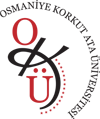 OSMANİYE KORKUT ATA ÜNİVERSİTESİÖĞRENCİ İŞLERİ DAİRE BAŞKANLIĞIANADAL ÖĞRETİM PROGRAMI FORMUEĞİTİM-ÖĞRETİM YILI      		: 2023-2024FAKÜLTE/YÜKSEKOKUL ADI	: KADİRLİ UYGULAMALI BİLİMLER FAKÜLTESİ	PROGRAM ADI			: GIDA TEKNOLOJİSİ ABD1. SINIF / 1.YARIYIL*ANADAL ÖĞRETİM PROGRAMI ZORUNLU DERSLERİ*	Her bir sınıf/yarıyıl için bu formu tekrar düzenleyiniz**	Bu değer ile B (B1/B2) formundaki tamamlanması gereken asgari değerlerden alınacak saat ve AKTS kredileri toplamının haftalık ders saati olarak 30 ders saatini aşmaması, AKTS kredisi toplamı olarak ise 30 AKTS kredisini sağlaması gerekmektedir.***	Zorunlu derslerin dışında eğer varsa ilgili yarıyıl için SEÇMELİ DERS GRUP adı/adlarını belirtiniz. Bu grupta alınması gereken ders/derslerin minimum toplam AKTS kredisini ilgili gözeye yazınız.****	Daha önceki eğitim programında yer alan bir dersin eğitim programından kaldırılması durumunda söz konusu ders yerine düzenlemekte olduğunuz eğitim programında alınması gereken dersi ifade eder. Bu durumdaki dersleri form C’ye işleyiniz.*****	Ön koşullu dersleri ve ön koşul olan dersleri C formunda belirtiniz.BOSMANİYE KORKUT ATA ÜNİVERSİTESİÖĞRENCİ İŞLERİ DAİRE BAŞKANLIĞIANADAL ÖĞRETİM PROGRAMI FORMUEĞİTİM-ÖĞRETİM YILI      		: 2023-2024FAKÜLTE/YÜKSEKOKUL ADI	: KADİRLİ UYGULAMALI BİLİMLER FAKÜLTESİPROGRAM ADI			: GIDA TEKNOLOJİSİ ABD1. SINIF / 1.YARIYIL*ANADAL ÖĞRETİM PROGRAMI SEÇMELİ DERSLERİBu seçmeli ders grubunda yer alan derslerin listesi*	Her bir sınıf/yarıyıl için bu formu tekrar düzenleyiniz**	Bu alanın doldurulması zorunludur.***	Ön koşullu dersleri ve ön koşul olan dersleri C formunda belirtiniz.AOSMANİYE KORKUT ATA ÜNİVERSİTESİÖĞRENCİ İŞLERİ DAİRE BAŞKANLIĞIANADAL ÖĞRETİM PROGRAMI FORMUEĞİTİM-ÖĞRETİM YILI      		: 2023-2024FAKÜLTE/YÜKSEKOKUL ADI	: KADİRLİ UYGULAMALI BİLİMLER FAKÜLTESİ	PROGRAM ADI			: GIDA TEKNOLOJİSİ ABD1. SINIF / 2.YARIYIL*ANADAL ÖĞRETİM PROGRAMI ZORUNLU DERSLERİ*	Her bir sınıf/yarıyıl için bu formu tekrar düzenleyiniz**	Bu değer ile B (B1/B2) formundaki tamamlanması gereken asgari değerlerden alınacak saat ve AKTS kredileri toplamının haftalık ders saati olarak 30 ders saatini aşmaması, AKTS kredisi toplamı olarak ise 30 AKTS kredisini sağlaması gerekmektedir.***	Zorunlu derslerin dışında eğer varsa ilgili yarıyıl için SEÇMELİ DERS GRUP adı/adlarını belirtiniz. Bu grupta alınması gereken ders/derslerin minimum toplam AKTS kredisini ilgili gözeye yazınız.****	Daha önceki eğitim programında yer alan bir dersin eğitim programından kaldırılması durumunda söz konusu ders yerine düzenlemekte olduğunuz eğitim programında alınması gereken dersi ifade eder. Bu durumdaki dersleri form C’ye işleyiniz.*****	Ön koşullu dersleri ve ön koşul olan dersleri C formunda belirtiniz.BOSMANİYE KORKUT ATA ÜNİVERSİTESİÖĞRENCİ İŞLERİ DAİRE BAŞKANLIĞIANADAL ÖĞRETİM PROGRAMI FORMUEĞİTİM-ÖĞRETİM YILI      		: 2023-2024FAKÜLTE/YÜKSEKOKUL ADI	: KADİRLİ UYGULAMALI BİLİMLER FAKÜLTESİPROGRAM ADI			: GIDA TEKNOLOJİSİ ABD1. SINIF / 2.YARIYIL*ANADAL ÖĞRETİM PROGRAMI SEÇMELİ DERSLERİBu seçmeli ders grubunda yer alan derslerin listesi*	Her bir sınıf/yarıyıl için bu formu tekrar düzenleyiniz**	Bu alanın doldurulması zorunludur.***	Ön koşullu dersleri ve ön koşul olan dersleri C formunda belirtiniz.ACOSMANİYE KORKUT ATA ÜNİVERSİTESİÖĞRENCİ İŞLERİ DAİRE BAŞKANLIĞIANADAL ÖĞRETİM PROGRAMI FORMUEĞİTİM-ÖĞRETİM YILI      		: 2023-2024FAKÜLTE/YÜKSEKOKUL ADI	: KADİRLİ UYGULAMALI BİLİMLER FAKÜLTESİ	PROGRAM ADI			: GIDA TEKNOLOJİSİ ABDANADAL ÖĞRETİM PROGRAMI ÖNKOŞUL ve EŞDEĞER DERSLERİANADAL ÖĞRETİM PROGRAMI ZORUNLU STAJ LİSTESİRDOSMANİYE KORKUT ATA ÜNİVERSİTESİÖĞRENCİ İŞLERİ DAİRE BAŞKANLIĞIANADAL ÖĞRETİM PROGRAMI FORMUEĞİTİM-ÖĞRETİM YILI      		: 2023-2024FAKÜLTE/YÜKSEKOKUL ADI	: KADİRLİ UYGULAMALI BİLİMLER FAKÜLTESİ	PROGRAM ADI			: GIDA TEKNOLOJİSİ ABDMEZUNİYET İÇİN TAMAMLANMASI GEREKEN ULUSAL KREDİ ve AKTS KREDİEtkinlik SaatiEtkinlik SaatiEtkinlik SaatiEtkinlik SaatiEtkinlik SaatiEtkinlik SaatiEtkinlik SaatiSıra NumarasıDERSİN ADI (DERSİN İNGİLİZCE ADI)Dersin ön koşulu var mı? *****İntibak Dersi mi? ****Zorunlu/SeçmeliZorunlu/SeçmeliTeorikTeorikUygulamaUygulamaLaboratuvarLaboratuvarTOPLAM SAAT **TOPLAM SAAT **Ulusal krediAKTS Kredisi **----------------EN AZ ALINMASI GEREKEN SEÇMELİ DERSEN AZ ALINMASI GEREKEN SEÇMELİ DERSEN AZ ALINMASI GEREKEN SEÇMELİ DERSEN AZ ALINMASI GEREKEN SEÇMELİ DERSEN AZ ALINMASI GEREKEN SEÇMELİ DERS40TOPLAMTOPLAMTOPLAMTOPLAMTOPLAMTOPLAM40SEÇMELİ DERS GRUP ADI:GIDA TEKNOLOJİSİ ABD TY 1.Yy Seçmeli DerslerBu seçmeli ders grubu için bu yarıyıl tamamlanması gereken asgari değerKODU:GTBTY40 AKTSEtkinlik SaatiEtkinlik SaatiEtkinlik SaatiEtkinlik SaatiSıra NumarasıDERSİN ADI (DERSİN İNGİLİZCE ADI)Dersin ön koşulu var mı? ***Zorunlu/SeçmeliTeorikUygulamaLaboratuvarTOPLAM SAAT Ulusal krediAKTS Kredisi 1GTBTY501Geleneksel ve Modern Muhafaza Yöntemleri (Traditional and Modern Preservation Methods)-S3003382GTBTY503Ambalajlama Bilimi ve Teknolojisi (Packaging Science and Technology)-S3003383GTBTY505Soğutma Çevrimi ve Soğuk Depolama (Refrigeration Cycle and Cold Storage)-S3003384GTBTY507Gıda ve Personel Hijyeni (Food and Personnel Hygiene)-S3003385GTBTY509Probiyotikler (Probiotics)-S3003386GTBTY511 Tahıl ve Tahıl Ürünleri Teknolojisi (Cereal and Cereal Products Technology)-S3003387GTBTY513Biyoçeşitlilik (Biodiversity)-S3003388GTBTY515İleri Biyoloji (Advanced Biology)-S300338Etkinlik SaatiEtkinlik SaatiEtkinlik SaatiEtkinlik SaatiSıra NumarasıDERSİN ADI (DERSİN İNGİLİZCE ADI) Dersin ön koşulu var mı? *****İntibak Dersi mi? ****Zorunlu/SeçmeliTeorikUygulamaLaboratuvarTOPLAM SAAT **Ulusal krediAKTS Kredisi **1GTBTY500Bitirme Projesi (Graduation Project)--Z0000010ZORUNLU DERS TOPLAMZORUNLU DERS TOPLAMZORUNLU DERS TOPLAMZORUNLU DERS TOPLAMZORUNLU DERS TOPLAMZ0000010EN AZ ALINMASI GEREKEN SEÇMELİ DERSEN AZ ALINMASI GEREKEN SEÇMELİ DERSEN AZ ALINMASI GEREKEN SEÇMELİ DERSEN AZ ALINMASI GEREKEN SEÇMELİ DERSEN AZ ALINMASI GEREKEN SEÇMELİ DERSS40TOPLAMTOPLAMTOPLAMTOPLAMTOPLAM50SEÇMELİ DERS GRUP ADI:GIDA TEKNOLOJİSİ ABD TY 2.Yy Seçmeli DerslerBu seçmeli ders grubu için bu yarıyıl tamamlanması gereken asgari değerKODU:GTBTY40 AKTSEtkinlik SaatiEtkinlik SaatiEtkinlik SaatiEtkinlik SaatiSıra NumarasıDERSİN ADI (DERSİN İNGİLİZCE ADI)Dersin ön koşulu var mı? ***Zorunlu/SeçmeliTeorikTeorikUygulamaLaboratuvarTOPLAM SAAT Ulusal krediAKTS Kredisi 1GTBTY502Meyve ve Sebze İşleme Sanayii (Fruit and Vegetable Processing Industry)-S33003382GTBTY504Kurutma Yöntemleri ve Sistemleri (Drying Methods and Systems)-S33003383GTBTY506Fonksiyonel Beslenme (Functional Nutrition)-S33003384GTBTY508Laboratuvar Güvenliği (Laboratory Safety)-S33003385GTBTY510Geleneksel ve Yöresel Gıdalar (Traditional and Local Foods)-S33003386GTBTY512Yumuşak Buğday Ürünleri Teknolojisi (Soft Wheat Products Technology)-S22204387GTBTY514Türkiye’nin Endemikleri (Turkey's Endemics)-S33003388GTBTY516Çevre ve İnsan (Environment and Human)-S3300338SIRA NOAktif) EŞDEĞER DERSİN KODUÖNKOŞUL OLAN DERSİN KODUEŞDEĞERİ OLAN (Kaldırılan) DERSİN KODU---SIRA NODERS KODUADIHANGİ YARIYIL SONUNDA YAPILACAK?STAJ SÜRESİ(STAJ GÜNÜ)STAJ SÜRESİ(STAJ GÜNÜ)ULUSAL KREDİULUSAL KREDİAKTS KREDİAKTS KREDİAÇIKLAMAAÇIKLAMA------------MEZUNİYET İÇİN TAMAMLANMASI GEREKEN TOPLAM STAJ SÜRESİMEZUNİYET İÇİN TAMAMLANMASI GEREKEN TOPLAM STAJ SÜRESİMEZUNİYET İÇİN TAMAMLANMASI GEREKEN TOPLAM STAJ SÜRESİMEZUNİYET İÇİN TAMAMLANMASI GEREKEN TOPLAM STAJ SÜRESİMEZUNİYET İÇİN TAMAMLANMASI GEREKEN TOPLAM STAJ SÜRESİULUSAL KREDİAKTS KREDİZorunlu Dersler için Tamamlanması Gereken010Seçmeli Dersler için Tamamlanması Gereken3080TOPLAM TAMAMLANMASI GEREKEN90